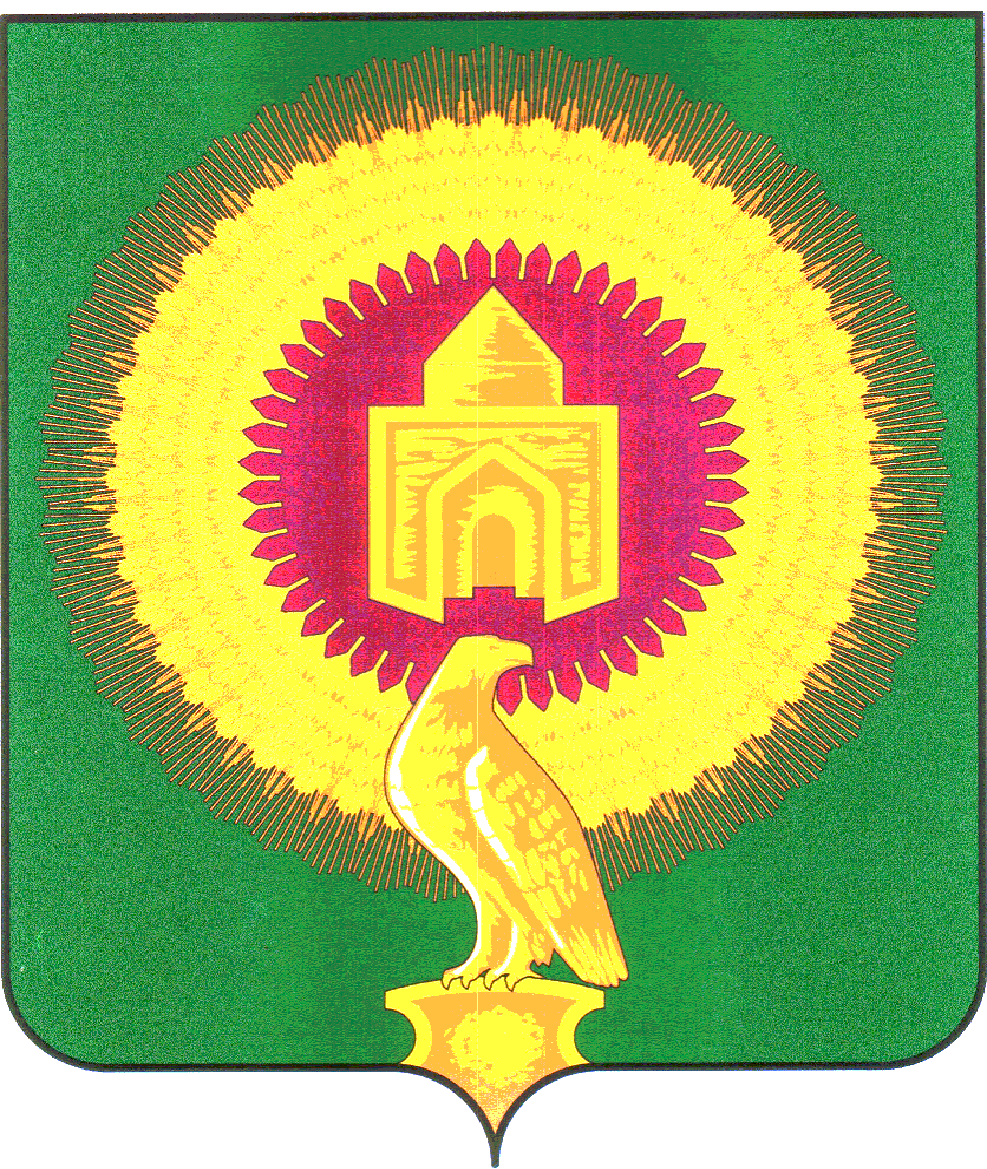 СОВЕТ ДЕПУТАТОВ ЛЕЙПЦИГСКОГО СЕЛЬСКОГО ПОСЕЛЕНИЯ ВАРНЕНСКОГО МУНИЦИПАЛЬНОГО РАЙОНА ЧЕЛЯБИНСКОЙ ОБЛАСТИРЕШЕНИЕот 08.11. 2018 года                                                                                     № 32О внесении дополнений иизменений в Положение обюджетном процессе вЛейпцигском сельском поселении.В соответствии с Бюджетным Кодексом Российской Федерации, Федеральным законом от 06.10.2003г. N 131-ФЗ "Об общих принципах организации местного самоуправления в Российской Федерации" Совет депутатов Лейпцигского сельского поселенияРЕШАЕТ:1. Внести в Положение о бюджетном процессе в Лейпцигском сельском поселении утвержденного решением Совета депутатов Лейпцигского сельского поселения от 11.11.2017г. № 29 дополнения и изменения согласно приложению.2. Настоящее Решение вступает в силу со дня его подписания и обнародования. Настоящее Решение распространяет силу с 01.10.2018г.Председатель Советадепутатов:                                                                                            А.В.ГоловинаГлава Лейпцигскогосельского поселения:                                                                          Э.Т.ПискуноваПриложение                                                                       к решению Совета депутатовЛейпцигского сельского поселенияВарненского муниципального районаЧелябинской областиот 08.11.2018 года № 32Дополнения и изменения в Положение о бюджетном процессев Лейпцигском сельском поселении1. Изложить в новой редакции подпункт 4 пункта 1 статьи 20 Раздела 4:	4) распределение бюджетных ассигнований по разделам и подразделам целевым статьям, группам видов расходов классификации расходов бюджетов на очередной финансовый год и плановый период;2. Изложить в новой редакции подпункт 13 пункта 1 статьи 20 Раздела 4:	13) иные показатели бюджета поселения, установленные Бюджетным кодексом Российской Федерации, законами области, нормативно правовыми актами Варненского муниципального района регулирующими бюджетные правоотношения.3. Дополнить Раздел 4 статью 20 пункт 1 подпунктом 14 следующего содержания:	14) нормативы доходов бюджета поселения на очередной финансовый год и плановый период в случае, если они не установлены Бюджетным кодексом Российской Федерации, федеральным законом, законами области, нормативно правовыми актами Варненского муниципального района регулирующими бюджетные правоотношения.4. Дополнить пунктом 2 статью 20 Раздела 4 следующего содержания:	2. При утверждении бюджета поселения на очередной финансовый год и плановый период проект решения об бюджете поселения утверждается путем изменения в соответствии с настоящим Положением параметров планового периода утвержденного бюджета поселения и добавления к ним параметров второго года планового периода проекта бюджета поселения.